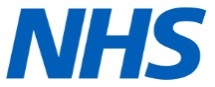 Victoria Cross & Eldene Health Centre (Patient Population 9048) 	Dear Patients the COVID-19 Pandemic has forced all Surgeries and Medical Practices to adapt in line with regulation and infection control best practice. However please be aware we have continued to deliver on key services for our patients.Please find the breakdown of statistics for Eldene Surgery for the period 01 March – 01 August 2020:Total Appointments – 15253Face to Face Appointments - 6355 (1314 GPs) (4843 Nursing Team) (198  Other- Pharmacist/Midwives/Mental Health)Telephone/Remote Appointments – 8898Medication Reviews Completed – 797Home Visits Completed – 74Patients Contacted by Health & Wellbeing Advisor and Nursing Team - 3108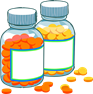 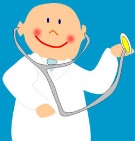 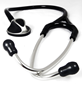 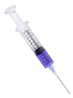 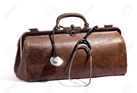 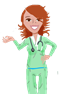 